MASARYKOVA UNIVERZITA V BRNĚPEDAGOGICKÁ FAKULTA KATEDRA PSYCHOLOGIE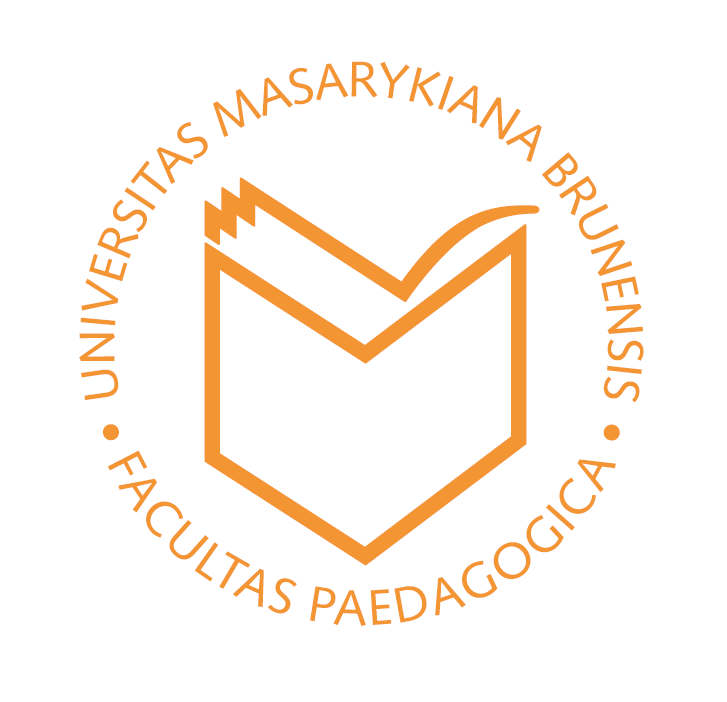 Název práceNázev kurzu a seminární skupina(semestr)Vypracoval/-a:  Jméno (UČO)Vyučující:  Čestně prohlašuji, že jsem tuto práci vypracoval/-a samostatně a pouze za využití pramenů, zmíněných v závěru práce.